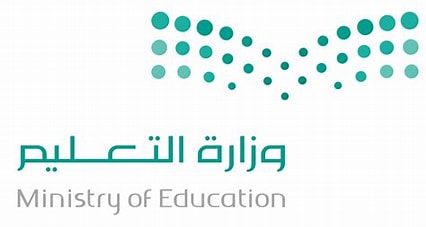 السؤال الأول: اختر الإجابة الصحيحة مما يلي: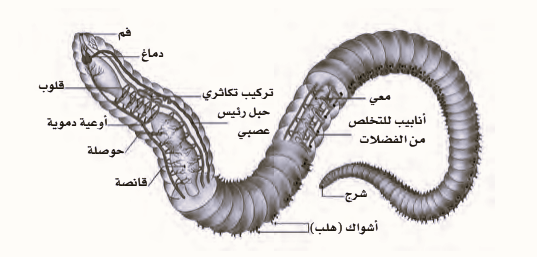   أي المخلوقات الآتية له جهاز دوران مغلق؟  أي المخلوقات الآتية له جهاز دوران مغلق؟2 تستعين دودة الأرض في حركتها بـ؟ تستعين دودة الأرض في حركتها بـ؟1الأخطبوط.-أ الأشواك.-أ المحار.-ب الأسواط.-ب الإسفنج.-جـالأقدام.-جـ الفراش.-دالزوائد المفصلية.-د  أي المجموعات التالية تنسلخ؟  أي المجموعات التالية تنسلخ؟4  أي مما يلي يعد حيوان متطفلاً؟ أي مما يلي يعد حيوان متطفلاً؟3ديدان الأرض.-أالإسفنج.-أالديدان المفلطحة.-بالبلاناريا.-بنجم البحر.-جـالدودة الشريطية.-  جـالقشريات.-د قنديل البحر.-د أي مجموعات اللافقارية التالية يظهر فيها التماثل الإشعاعي بوضوح؟ أي مجموعات اللافقارية التالية يظهر فيها التماثل الإشعاعي بوضوح؟6 أي الحيوانات التالية لا ينتمي إلى المجموعة نفسها؟ أي الحيوانات التالية لا ينتمي إلى المجموعة نفسها؟5المفصليات.-أ الحلزون.-أالرخويات.-ب نجم البحر.-ب شوكيات الجلد.-جـالأخطبوط.-جـالإسفنجيات.-د المحار.-دالمجموعة (الثانية)المجموعة (الثانية)المجموعة (الثانية)المجموعة (الثانية)المجموعة (الأولى)المجموعة (الأولى)المجموعة (الأولى)  تحول كامل.  تحول كامل.  تحول كامل.أ غشاء رقيق يغلف جسمها ويفرز المادة المكونة للأصداف. غشاء رقيق يغلف جسمها ويفرز المادة المكونة للأصداف.*  الزوائد المفصلية.  الزوائد المفصلية.  الزوائد المفصلية.ب هي الكلابات والأرجل وقرون الاستشعار في المفصليات. هي الكلابات والأرجل وقرون الاستشعار في المفصليات.*  جهاز الدوران المفتوح  جهاز الدوران المفتوح  جهاز الدوران المفتوحجهو ترتيب أجزاء الجسم وفق نمط معين بحيث يمكن تقسيمه.هو ترتيب أجزاء الجسم وفق نمط معين بحيث يمكن تقسيمه.* التماثل. التماثل. التماثل.د تدفق الدم مباشرة حول الأعضاء (أي ليس لها أوعية دموية متخصصة). تدفق الدم مباشرة حول الأعضاء (أي ليس لها أوعية دموية متخصصة).*  اللافقاريات.  اللافقاريات.  اللافقاريات.هـ  الفراشات والنمل والنحل أمثلة على حشرات تمر خلال دورة حياتها بـ.. الفراشات والنمل والنحل أمثلة على حشرات تمر خلال دورة حياتها بـ..*  العباءة.  العباءة.  العباءة.و هي حيوانات لا تمتلك عمود فقري. هي حيوانات لا تمتلك عمود فقري.*السؤال الثالث: ضع علامة (   ) أمام العبارة الصحيحة وعلامة (      ) أمام العبارة الخاطئة 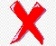 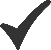 السؤال الثالث: ضع علامة (   ) أمام العبارة الصحيحة وعلامة (      ) أمام العبارة الخاطئة السؤال الثالث: ضع علامة (   ) أمام العبارة الصحيحة وعلامة (      ) أمام العبارة الخاطئة السؤال الثالث: ضع علامة (   ) أمام العبارة الصحيحة وعلامة (      ) أمام العبارة الخاطئة السؤال الثالث: ضع علامة (   ) أمام العبارة الصحيحة وعلامة (      ) أمام العبارة الخاطئة السؤال الثالث: ضع علامة (   ) أمام العبارة الصحيحة وعلامة (      ) أمام العبارة الخاطئة السؤال الثالث: ضع علامة (   ) أمام العبارة الصحيحة وعلامة (      ) أمام العبارة الخاطئة السؤال الثالث: ضع علامة (   ) أمام العبارة الصحيحة وعلامة (      ) أمام العبارة الخاطئة   تنتمي الإسفنجيات إلى مملكة النباتات.  تنتمي الإسفنجيات إلى مملكة النباتات.  تنتمي الإسفنجيات إلى مملكة النباتات.  تنتمي الإسفنجيات إلى مملكة النباتات.11الحيوانات الفقارية أكثر عدداً من الحيوانات اللافقارية.الحيوانات الفقارية أكثر عدداً من الحيوانات اللافقارية.الحيوانات الفقارية أكثر عدداً من الحيوانات اللافقارية.الحيوانات الفقارية أكثر عدداً من الحيوانات اللافقارية.22يمكن أن تنشطر أغلب الحيوانات إلى نصفين متماثلين. يمكن أن تنشطر أغلب الحيوانات إلى نصفين متماثلين. يمكن أن تنشطر أغلب الحيوانات إلى نصفين متماثلين. يمكن أن تنشطر أغلب الحيوانات إلى نصفين متماثلين. 33جميع الرخويات لها أصداف.جميع الرخويات لها أصداف.جميع الرخويات لها أصداف.جميع الرخويات لها أصداف.44تمتلك الديدان الأسطوانية هيكل خارجي يغطي جسمها ويحميها ويوفر الدعامة لها.تمتلك الديدان الأسطوانية هيكل خارجي يغطي جسمها ويحميها ويوفر الدعامة لها.تمتلك الديدان الأسطوانية هيكل خارجي يغطي جسمها ويحميها ويوفر الدعامة لها.تمتلك الديدان الأسطوانية هيكل خارجي يغطي جسمها ويحميها ويوفر الدعامة لها.55 تمتلك الحشرات ثغور تنفسية للقيام بعملية تبادل الغازات. تمتلك الحشرات ثغور تنفسية للقيام بعملية تبادل الغازات. تمتلك الحشرات ثغور تنفسية للقيام بعملية تبادل الغازات. تمتلك الحشرات ثغور تنفسية للقيام بعملية تبادل الغازات.66